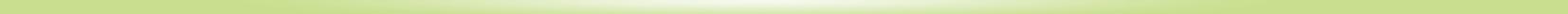 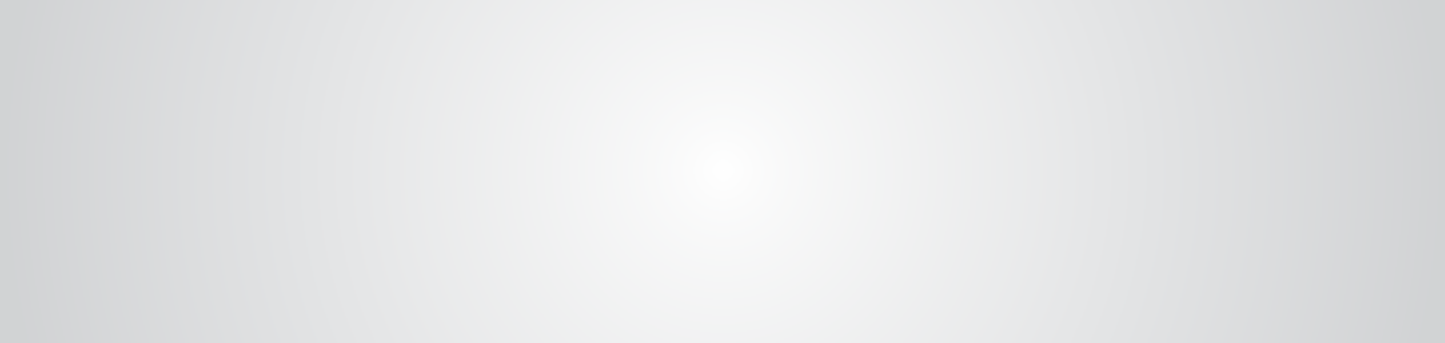 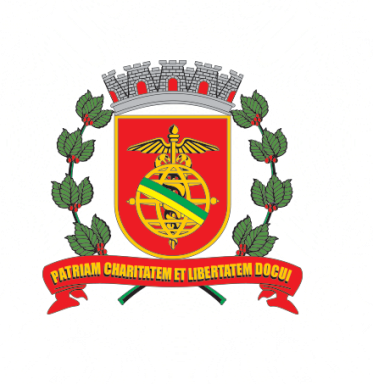 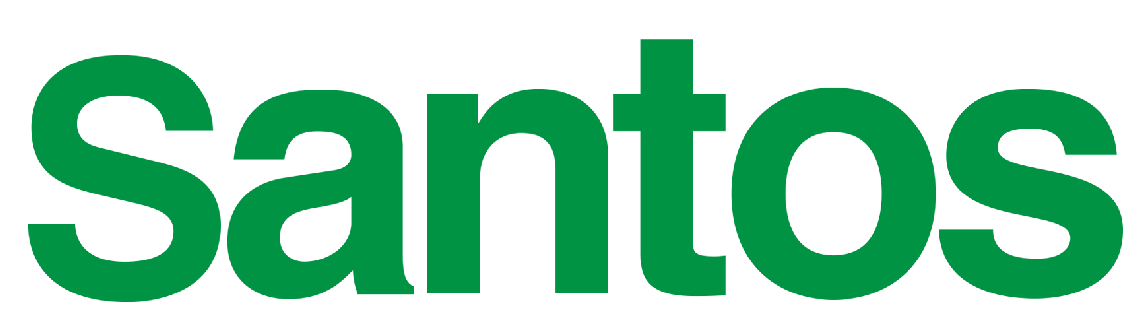 Ano XXXII • Nº 7855 • Sábado, 10 de abril de 2021 • Diário Oficial de Santos • www.santos.sp.gov.br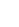 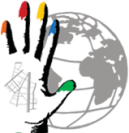 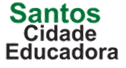 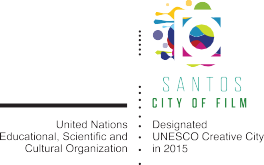 EDIÇÃO EXTRAORDINÁRIADECRETO N.º 9.295DE 09 DE ABRIL DE 2021ABRE CRÉDITO SUPLEMENTAR NA IMPORTÂN- CIA DE R$ 7.693.203,34 (SETE MILHÕES, SEISCEN- TOS E NOVENTA E TRÊS MIL, DUZENTOS E TRÊS REAIS E TRINTA E QUATRO CENTAVOS) AUTORI- ZADO PELO ART. 5.º, INCISO IV E V, ALÍNEAS “a” E “b”, DA LEI N.º 3.809, DE 29 DE DEZEMBRO DE 2020 E DÁ OUTRAS PROVIDÊNCIAS.ROGÉRIO SANTOS, Prefeito Municipal de San- tos, usando das atribuições que lhe são conferidas por lei,DECRETA:Art. 1º - Fica aberto no Departamento de Con- trole Financeiro da Secretaria Municipal de Finan- ças, Crédito Suplementar na importância de R$ 7.693.203,34 (sete milhões, seiscentos e noventa e três mil, duzentos e três reais e trinta e quatro cen- tavos) autorizado pelo art. 5.º, inciso IV e V, alíneas “a” e “b”, da Lei nº 3.809, de 29 de dezembro de 2020, destinado a suplementar as seguintes dota- ções do orçamento vigente:15.10.10.302.0058.2111.3.3.90.00MEDIA E ALTA COMPLEXIDADE	13.203,3415.10.10.302.0058.2554.3.3.90.00MEDIA E ALTA COMPLEXIDADE .......... 7.680.000,00TOTAL ............................................... 7.693.203,34Art. 2º - As despesas decorrentes da abertura do Crédito Suplementar de que trata o artigo an- terior serão cobertas com recursos:I – Na quantia de R$ 7.693.203,34 (sete milhões, seiscentos e noventa e três mil, duzentos e três re- ais e trinta e quatro centavos) oriundos de parte do excesso de arrecadação, provenientes da Fonte de Recurso 05 (transferências e convênios federaisvinculados) e Fonte de Recurso 06 (outras fontes de recursos), relacionados ao Código de Aplicação 312.0001 (RECURSOS PARA COMBATE AO CORO-NAVÍRUS), apurado em conformidade com o art. 43, parágrafo 1.º, inciso II e parágrafos 3.º e 4.º da Lei Federal nº 4.320, de 17 de março de 1964.Art. 3º - Este decreto entra em vigor na data da publicação, revogadas as disposições em contrá- rio.Registre-se e publique-se.Palácio “José Bonifácio”, em 09 de abril de 2021.ROGÉRIO SANTOS PREFEITO MUNICIPALADRIANO LUIZ LEOCADIO SECRETÁRIO DE FINANÇASRegistrado no livro competente.Departamento de Registro de Atos Oficiais do Gabinete do Prefeito Municipal, em 09 de abril de 2021.THALITA FERNANDES VENTURA CHEFE DO DEPARTAMENTODECRETO Nº 9.296DE 09 DE ABRIL DE 2021ALTERA DISPOSITIVO DO DECRETO Nº 9.287, DE 04 DE ABRIL DE 2021, QUE DISPÕE SOBRE O FUNCIONAMENTO PARCIAL E CONDICIONADO DE ESTABELECIMENTOS COMERCIAIS E EMPRE- SARIAIS, PRESTADORES DE SERVIÇOS E OUTRAS ATIVIDADES NO MUNICÍPIO DE SANTOS, NOS CASOS E NAS CONDIÇÕES QUE ESPECIFICA, E DÁ OUTRAS PROVIDÊNCIAS.ROGÉRIO SANTOS, Prefeito Municipal de San- tos, no uso das atribuições que lhe são conferidas por lei,DECRETA:Art. 1º O parágrafo único do artigo 10 do Decre- to nº 9.287, de 04 de abril de 2021, passa a vigorar com a seguinte redação:“Art. 10. [...]Parágrafo único. Aos domingos, o transpor- te coletivo de passageiros será prestado exclusi- vamente aos trabalhadores dos serviços de saú- de autorizados por este decreto, das 5h às 8h30 e das 15h30 e às 20h, competindo à Companhia de Engenharia de Tráfego de Santos (CET-Santos) acompanhar, orientar, supervisionar e fiscalizar a execução dos serviços.”Art. 2º Este decreto entra em vigor na data da publicação.Registre-se e publique-se.Palácio “José Bonifácio”, em 09 de abril de 2021.ROGÉRIO SANTOS PREFEITO MUNICIPALRegistrado no livro competente.Departamento de Registro de Atos Oficiais do Gabinete do Prefeito Municipal, em 09 de abril de 2021.THALITA FERNANDES VENTURA CHEFE DO DEPARTAMENTODECRETO Nº 9.297DE 10 DE ABRIL DE 2021DISPÕE SOBRE O FUNCIONAMENTO PARCIAL E CONDICIONADO DE ESTABELECIMENTOS CO- MERCIAIS E EMPRESARIAIS, PRESTADORES DE SERVIÇOS E OUTRAS ATIVIDADES NO MUNICÍ- PIO DE SANTOS, NOS CASOS E NAS CONDIÇÕES QUE ESPECIFICA, E DÁ OUTRAS PROVIDÊNCIAS.ROGÉRIO SANTOS, Prefeito Municipal de San- tos, no uso das atribuições que lhe são conferidas por lei,CONSIDERANDO a classificação de todo o Esta- do de São Paulo, a partir de 12 de abril de 2021, na Fase Vermelha (Alerta Máximo) do Plano São Paulo, instituído pelo Decreto Estadual nº 64.994, de 28 de maio de 2020,DECRETA:Art. 1º Fica suspenso, de 12 a 18 de abril de 2021, o funcionamento dos estabelecimentos co- merciais, do comércio ambulante em geral e dos prestadores de serviços situados no Município de Santos, que devem se manter fechados ao público, ressalvadas as hipóteses previstas neste decreto.Art. 2º A suspensão prevista no artigo 1º des- te decreto não se aplica aos seguintes estabeleci- mentos e atividades, considerados essenciais pela legislação em vigor, os quais deverão observar o disposto neste decreto:– estabelecimentos e atividades com funciona- mento autorizado para atendimento presencial e realização de “delivery”, “drive-thru” e retirada de produtos (“pegue e leve” ou “take-away”), diaria- mente, sem restrição de horário:serviços vinculados à saúde;farmácias e drogarias;postos de combustíveis;serviços de assistência social e atendimento à população em estado de vulnerabilidade;prestadores de serviço de segurança privada e portaria;comércio de insumos médico-hospitalares;clínicas veterinárias e hospitais veterinários;hotéis, pensões e outros estabelecimentos de hospedagem, exclusivamente para atendimento a clientes corporativos e contratos de moradia;transportadoras e distribuidoras;serviços de transporte individual e de entrega de mercadorias;atividades portuárias e retroportuárias;atividades industriais cuja paralisação afete o abastecimento e os serviços essenciais;comércio atacadista de hortifrutigranjeiros;imprensa e atividade jornalística;serviços funerários;estacionamentos, vedado o serviço de mano- brista;– estabelecimentos e atividades com funcio- namento autorizado para atendimento presencial e realização de “delivery”, “drive-thru” e retirada de produtos (“pegue e leve” ou “take-away”), dia- riamente, das 6h às 20h:hipermercados, supermercados, mercados, mercearias, açougues, peixarias, quitandas e am- bulantes de hortifrutigranjeiros;padarias;lojas de conveniência;lojas de venda de alimentos e medicamentos para animais;distribuidores de gás;lojas de venda de água mineral;construção civil;lojas de materiais de construção e estabele- cimentos que produzem ou comercializam produ- tos de construção civil;unidades de atendimento ao público de pres- tadores de serviços públicos essenciais, como energia elétrica, saneamento básico, gás canaliza- do, telecomunicações e cartórios extrajudiciais;agências e postos dos Correios;bancas de jornais e revistas;mercados municipais, mediante protocolo sa- nitário e de controle de acesso de público defini- dos pela Secretaria Municipal de Empreendedoris- mo, Economia Criativa e Turismo;prestadores de serviços diretamente relacio- nados a serviços essenciais;óticas, exclusivamente para comercialização, consertos ou ajustes em lentes e óculos de grau;casas lotéricas, com controle de filas e espa- çamento de 3m (três metros) entre as pessoas;serviços de higienização e limpeza e lavande- rias, sendo que estas, exclusivamente para aten- der clientes corporativos e profissionais e traba- lhadores da área da saúde.§ 1º O funcionamento dos estabelecimentos e atividades referidos neste artigo fica expressa- mente condicionado ao cumprimento das regras, condições e protocolos de prevenção, higiene e controle da transmissão e contaminação por CO- VID-19 previstas na legislação em vigor e neste decreto, devendo observar o limite de 30% (trinta por cento) de sua capacidade de atendimento ao público.§ 2º Em nenhuma hipótese o funcionamento dos estabelecimentos e atividades referidos neste artigo poderá provocar ou resultar na aglomera- ção de pessoas.§ 3º Em todos os estabelecimentos e atividades previstas neste artigo, deverá ser adotado o regi- me de teletrabalho (“home office”) para as ativi- dades de caráter administrativo, ressalvados so- mente os casos em que o trabalho presencial seja comprovadamente indispensável ao atendimento ou funcionamento do estabelecimento ou ativida- de.§ 4º Nos hotéis, pensões e outros estabeleci- mentos de hospedagem:– deve ser interditado o acesso a academias, salas de jogo, espaços de lazer, piscinas, auditó- rios e outros espaços de uso comum;– as refeições, lanches, comida e bebida de- vem ser servidas exclusivamente nos quartos.§ 5º Fica proibida a comercialização de eletro- domésticos, eletroeletrônicos e outros produtos considerados não essenciais por hipermercados, supermercados e mercados, que deverão mantê--los em área isolada do consumidor por fitas ou outro meio eficaz e instalar cartazes ou placas so- bre a proibição.§ 6º A prestação dos serviços de manutençãode equipamentos, assistência técnica, oficinas de conserto e manutenção em geral e sistemas de se- gurança privada deverá ser realizada por meio de “delivery”, sendo autorizado o atendimento pre- sencial apenas quando não houver outro meio de realizar a manutenção, em razão do tipo de servi- ço ou equipamentos disponíveis, hipótese em que, se for o caso, o estabelecimento deverá permane- cer com os acessos fechados e sem a presença de clientes.§ 7º Os estabelecimentos e atividades conside- rados essenciais instalados em shopping centers, galerias e centros comerciais, só poderão funcio- nar com atendimento ao público se for possível o controle de acesso aos demais estabelecimentos e o impedimento à circulação de pessoas nas áreas de uso comum.Art. 3º Os estabelecimentos comerciais e ativi- dades não enquadrados como serviços essenciais nos termos do artigo 2º – como lojas de eletrodo- mésticos, móveis, calçados, roupas ou artigos di- versos (entre as quais as denominadas lojas de 1,99 e similares), restaurantes, lanchonetes, ba- res, shopping centers, galerias e estabelecimentos congêneres – poderão funcionar por meio de “de- livery”, “drive-thru” ou retirada de produtos pelo consumidor (“pegue e leve” ou “take-away”), dia- riamente, das 6h às 20h, vedado o ingresso ou a presença do público em seu interior.§ 1º Os restaurantes, bares e lanchonetes pode- rão funcionar por meio de serviços de “delivery” e “drive-thru”, das 6h às 0h, e mediante retirada de produtos pelo consumidor (“pegue e leve” ou “take away”), das 6h às 20h.§ 2º Nos estabelecimentos comerciais e presta- dores de serviços não essenciais, é vedado o de- sempenho de atividades administrativas internas de modo presencial, incluindo os serviços de cre- diário e pagamento de prestações.§ 3º A utilização do sistema de retirada de pro- dutos ou mercadorias pelo consumidor (“pegue e leve” ou “take away”) em shopping centers é per- mitido com controle de acesso na entrada, sendo obrigatório que o consumidor se dirija diretamen- te ao estabelecimento onde retirará os produtos ou mercadorias, ficando proibida a circulação dos consumidores nas áreas comuns do shopping cen- ter.Art. 4º Os quiosques ficam autorizados a fun- cionar para atender exclusivamente por meio de serviços de “delivery”, diariamente, das 6h às 0h, observadas as disposições pertinentes deste de- creto.Art. 5º Os estabelecimentos e atividades autori- zadas neste decreto não poderão servir refeições, lanches, comida ou bebida para consumo no local,incluindo balcões, áreas de alimentação, mesas e áreas externas.Art. 6º As igrejas e templos de qualquer culto ficam autorizadas a funcionar de segunda-feira a domingo, exclusivamente para a prática de atos individuais, com a observância dos protocolos sa- nitários pertinentes, vedada a realização de mis- sas, cultos ou quaisquer atividades religiosas de caráter coletivo ou em grupo.Parágrafo único. As igrejas e templos de qual- quer culto poderão funcionar a partir das 6h e de- verão encerrar suas atividades até 19h30 e fechar os respectivos estabelecimentos até 20h.Art. 7º Fica autorizado o funcionamento das fei- ras livres no Município de Santos, observadas as seguintes regras e condições:– funcionamento de terça-feira a domingo, das 7h às 12h;– montagem das barracas permitida em am- bos os lados das respectivas vias públicas;– vedação à montagem e ao funcionamento das barracas cujo ramo de atividade não esteja enquadrado nas atividades essenciais da Fase do Plano São Paulo em vigor;– redução da metragem das barracas, de acor- do com as orientações da Secretaria Municipal de Finanças, e espaçamento mínimo de 2m (dois me- tros) entre as barracas;– cumprimento de todas as normas e proto- colos sanitários de saúde relativos à prevenção da contaminação e combate à pandemia do CO- VID-19, em especial:uso contínuo e obrigatório de máscara facial por todos os permissionários e colaboradores que exercem atividades nas feiras livres;aferição da temperatura de todos os permis- sionários e colaboradores que atuam nas barra- cas;disponibilização de álcool em gel nas barracas durante todo o funcionamento da feira livre;– celebração de Termo de Compromisso e Responsabilidade para Organização e Funciona- mento das Feiras Livres no Município de Santos, prevendo os compromissos e responsabilidades de cada permissionário, incluindo seus colabora- dores, na organização e funcionamento das feiras livres, em especial os seguintes compromissos:observar e fazer cumprir o disposto neste ar- tigo;colaborar com a fiscalização da Prefeitura Municipal de Santos;providenciar, em conjunto com os demais permissionários, sob sua exclusiva responsabili- dade, controladores nas entradas das feiras livres, em número suficiente para realizar o controle de acesso dos munícipes, sem aglomeração, de acor- do com as orientações da Secretaria Municipal deFinanças para cada feira livre, considerando seu alcance, tamanho e público;disponibilizar aos munícipes e consumidores, em conjunto com os demais permissionários:álcool gel na respectiva barraca, de sorte que todas as barracas sejam providas desse produto de higiene;pias para higienização das mãos na extensão da feira;máscaras faciais de proteção para aqueles que não as possuam;disponibilizar, em colaboração e em parceria com a Prefeitura Municipal de Santos, gradis ou outros meios equivalentes que sirvam para res- tringir o acesso às entradas e saídas das feiras li- vres, ressalvadas a responsabilidade dos permis- sionários para a organização desses acessos;providenciar, em conjunto com os demais per- missionários e sob sua responsabilidade, os meios necessários de bloqueio e controle do acesso das pontas de feira;cercar toda a extensão da barraca, para evitar aglomerações;promover a vedação dos acessos laterais da barraca e o isolamento frontal, de modo que o consumidor permaneça distante da barraca no mínimo 1,5m (um metro e meio);orientar os consumidores para que não to- quem os produtos e mantimentos vendidos, de modo que os mesmos sejam exclusivamente ma- nipulados pelos permissionários ou colaborado- res que exercem atividades na barraca;declarar que está ciente de todas as deter- minações municipais para organização das fei- ras livres e que o descumprimento das condições estabelecidas no Termo de Compromisso e Res- ponsabilidade sujeita o infrator às sanções previs- tas na legislação em vigor, em especial no Decreto nº 9.287, de 04 de abril 2021, à rescisão do Termo de Compromisso e Responsabilidade, bem como à revisão pela Prefeitura Municipal de Santos das condições de organização e funcionamento das feiras livres no Município.§ 1º Compete à Secretaria Municipal de Finanças definir as demais regras, condições, orientações e protocolos aplicáveis às feiras livres.§ 2º O descumprimento de qualquer dispositi- vo deste artigo será passível de multa no valor de R$ 1.000,00 (mil reais) e, em caso de reincidência, o valor será dobrado, podendo a licença vir a ser cassada.Art. 8º As agências bancárias ficam autorizadas a funcionar para os seguintes fins:– serviços de autoatendimento;– atendimentos presenciais internos indis- pensáveis, tais como grupos prioritários e recebi- mento de salários e benefícios, devendo a agência realizar triagem para evitar aglomerações em am-bientes fechados.Parágrafo único. As agências bancárias deve- rão organizar as filas de espera junto aos caixas eletrônicos, mediante demarcação no solo dentro e fora da agência, com a distância mínima de 3m (três metros).Art. 9º As atividades no âmbito das Unidades Municipais de Educação (UMEs) e dos núcleos do Programa Escola Total serão regulamentadas por ato da Secretaria Municipal de Educação.Art. 10. Fica autorizado o funcionamento dos estabelecimentos privados de educação infantil, ensino fundamental, ensino médio e educação profissionalizante para aulas e demais atividades letivas presenciais, a partir de 12 de abril de 2021, observados o limite de até 20% (vinte por cento) de capacidade e as regras, condições e protocolos definidos em ato da Secretaria Municipal de Edu- cação.Parágrafo único. Fica autorizado o funciona- mento dos cursos da área da saúde, ministrados por instituições de ensino superior e de educa- ção profissionalizante, para atividades presenciais práticas e laboratoriais e de internato e estágio curricular obrigatório, observado o disposto na le- gislação municipal e estadual em vigor.Art. 11. O serviço público de transporte coleti- vo de passageiros será prestado, a partir de 12 de abril de 2021, de segunda-feira a domingo.Art. 12. A partir de 12 de abril de 2021, adotar--se-á preferencialmente o regime de trabalho re- moto nos órgãos e entidades da Administração Pública direta e indireta do Município de Santos.§ 1º Cabe aos Secretários Municipal e aos diri- gentes de entidades definir, por ato próprio e con- siderando a essencialidade dos serviços, o regime e as condições de trabalho aplicáveis às unidades, atividades e equipamentos do respectivo órgão ou entidade, de forma a garantir a prestação dos ser- viços públicos.§ 2º O Paço Municipal de Santos (“Palácio José Bonifácio”) e o Centro Administrativo Municipal permanecerão fechados para atendimento pre- sencial ao público, de 12 a 18 de abril de 2021, ressalvados os atendimentos considerados essen- ciais e inadiáveis, definidos em atos expedidos pe- los Secretários Municipais.Art. 13. Fica vedado o consumo de alimentos, refeições e bebidas, das 20h às 6h do dia seguin- te, nos logradouros públicos, praças, parques, jar- dins, Orla e praias do Município de Santos.Art. 14. O acesso às praias do Municípios de Santos fica autorizado exclusivamente para a prá-tica de atividades físicas e esportivas individuais, observado o regulamentado editado pela Secreta- ria Municipal de Esportes.§ 1º Fica determinada a suspensão provisória da eficácia das licenças expedidas para os vendedo- res ambulantes, barracas de praia ou atividades análogas, cujo exercício se dê nas praias do Muni- cípio.§ 2º Ficam proibidas a montagem, instalação ou funcionamento de barracas ou tendas, a coloca- ção de cadeiras, guarda-sóis ou esteiras e a prática do comércio ambulante nas praias do Município.§ 3º As tendas e barracas de associações de enti- dades não poderão ser montadas ou mantidas em funcionamento durante a restrição prevista neste artigo.Art. 15. Os parques públicos do Município ficam autorizados a funcionar, observado o regulamen- to editado pela Secretaria Municipal de Meio Am- biente.Art. 16. Os condomínios residenciais deverão respeitar as regras e protocolos previstos na le- gislação em vigor, observando-se em especial que mantenham as áreas de uso comum (como espa- ços de lazer, parques infantis, piscinas e quadras) fechadas e isoladas dos moradores e frequenta- dores, sem formação de aglomerações em nenhu- ma hipótese, sob pena das sanções aplicáveis.Art. 17. O descumprimento das disposições deste decreto sujeitará o infrator às penalidades previstas na legislação em vigor.Art. 18. O Poder Executivo poderá rever as au- torizações e condições previstas neste decreto, a qualquer tempo, caso os indicadores e critérios técnicos indiquem a necessidade de alteração para proteção e garantia da vida, saúde e bem-es- tar social.Art. 19. Os casos omissos serão decididos em conformidade com a legislação em vigor e as dis- posições do Plano São Paulo, instituído pelo De- creto Estadual nº 64.994, de 28 de maio de 2020, e suas alterações posteriores.Art. 20. A Secretaria Municipal de Governo po- derá autorizar, por ato próprio, o funcionamento de outros estabelecimentos e atividades, fixando--lhes o horário e as demais condições de funciona- mento.Art. 21. As Secretarias Municipais poderão ex- pedir atos para instruir a execução deste decreto, nas questões afetas às suas atribuições.Art. 22. Qualquer medida de flexibilização dasregras previstas neste decreto deverá ser submetida à apreciação do Comitê de Apoio Técnico para En- frentamento do COVID-19 e Retomada Econômica, que emitirá parecer técnico de caráter consultivo.Art. 23. Este decreto entra em vigor a partir de 12 de abril de 2021, revogadas as disposições em contrá- rio, em especial o Decreto nº 9.260, de 11 de março de 2021, e o Decreto nº 9.287, de 04 de abril de 2021.Registre-se e publique-se.Palácio “José Bonifácio”, em 10 de abril de 2021.ROGÉRIO SANTOS PREFEITO MUNICIPALRegistrado no livro competente.Departamento de Registro de Atos Oficiais do Gabinete do Prefeito Municipal, em 10 de abril de 2021.THALITA FERNANDES VENTURA CHEFE DO DEPARTAMENTOANEXO ÚNICOQUADRO-RESUMO DOS HORÁRIOS DE FUNCIONAMENTO DAS ATIVIDADES COMERCIAIS, PRESTADORES DE SERVIÇO E OUTROS ESTABELECIMENTOSNIVIA DO AMARAL OLIVEIRA:05821360838Assinado de forma digital por NIVIA DO AMARAL OLIVEIRA:05821360838 Dados: 2021.04.10 20:13:37 -03'00'Estabelecimento, serviço ou atividadeAtendimento presencial“Delivery”“Drive- thru”Retirada de produtos pelo consumidor (“pegue e leve” ou “take away”)Serviços vinculados à saúde Farmácias e drogarias Postos de combustíveisServiços de assistência social e atendimento à população em estado de vulnerabilidadePrestadores de serviço de segurança privada e portariaComércio de insumos médico- hospitalaresClínicas veterinárias e hospitais veterináriosHotéis, pensões e outros estabelecimentos de hospedagem, exclusivamente para atendimento a clientes corporativos e contratos de moradiaTransportadoras e distribuidoras Serviços de transporte individual e de entrega de mercadoriasAtividades portuárias e retroportuárias Atividades industriais cuja paralisação afete o abastecimento e os serviços essenciaisComércio atacadista de hortifrutigranjeirosImprensa e atividade jornalística Serviços funeráriosEstacionamentos (vedado o serviço demanobrista)Sem restrição de horárioSem restrição de horárioSem restrição de horárioSem restrição de horárioHipermercados, supermercados, mercados, mercearias, açougues, peixarias, quitandas e ambulantes de hortifrutigranjeirosPadariasLojas de conveniênciaLojas de venda de alimentos e medicamentos para animais Distribuidores de gásLojas de venda de água mineral Construção civilLojas de materiais de construção e estabelecimentos que produzem ou comercializam produtos de construção civilUnidades de atendimento ao público de prestadores de serviços públicos essenciais, como energia elétrica, saneamento básico, gás canalizado, telecomunicações e cartórios extrajudiciaisAgências e postos dos Correios Bancas de jornais e revistasMercados municipais, mediante protocolo sanitário e de controle de acessode público definidos pela Secretaria Municipal de Empreendedorismo, Economia Criativa e Turismo Prestadores de serviços diretamente relacionados a serviços essenciais Óticas, exclusivamente paracomercialização, consertos ou ajustes em lentes e óculos de grauCasas lotéricas (com controle de filas e espaçamento de 3m entre as pessoas) Serviços de higienização e limpeza Lavanderias (atendimento de clientes corporativos e profissionais e trabalhadores da área da saúde)Segunda-feira a domingo, das 6h às 20hSegunda-feira a domingo, das 6h às 20hSegunda- feira a domingo, das 6h às 20hSegunda-feira a domingo, das 6h às 20hLavandeiras (atendimento dos demais clientes)Não autorizadoSegunda-feira a domingo, das 6h às 20hSegunda- feira a domingo, das 6h às 20hSegunda-feira a domingo, das 6h às 20hIgrejas e templos de qualquer culto, exclusivamente para atos individuaisSegunda-feira a domingo, das 6h às 20hNão se aplicaNão se aplicaNão se aplicaEstabelecimentos comerciais e atividades não enquadrados como serviços essenciais, como lojas de eletrodomésticos, calçados, roupas, sapatos e artigos diversos (como lojas de 1,99), shopping centers, galerias e estabelecimentos congêneresNão autorizadoSegunda-feira a domingo, das 6h às 20hSegunda- feira a domingo, das 6h às 20hSegunda-feira a domingo, das 6h às 20hRestaurantes, bares e lanchonetesNão autorizadoSegunda-feira a domingo, das 6h às 0hSegunda- feira a domingo, das 6h às 0hSegunda-feira a domingo, das 6h às 20hQuiosquesNão autorizadoSegunda-feira a domingo, das 6h às 0hNão se aplicaNão autorizadoServiços de manutenção de equipamentos, assistência técnica, oficinas de conserto e manutenção em geral e sistemas de segurança privadaNão autorizado, exceto quando não houver outro meio de realização a manutençãoSegunda-feira a domingo, das 6h às 20hNão autorizadoNão autorizadoFeiras livresTerça-feira a domingo, das 7h às 12hNão se aplicaNão se aplicaNão se aplica